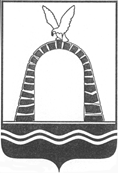 АДМИНИСТРАЦИЯ ГОРОДА БАТАЙСКАПОСТАНОВЛЕНИЕ от 19.01.2024 № 59г. Батайск Об установлении понижающих коэффициентов к нормативам потребления коммунальных услуг по холодному водоснабжению, водоотведению в жилых помещениях В соответствии с постановлением Правительства Ростовской области от 22.03.2013 № 165 «Об ограничении в Ростовской области роста размера платы граждан за коммунальные услуги», Федеральным законом от 06.10.2003 № 131-ФЗ «Об общих принципах организации местного самоуправления в Российской Федерации», руководствуясь Уставом муниципального образования «Город Батайск», в целях ограничения роста размера платы граждан за коммунальные услуги по муниципальному образованию «Город Батайск», Администрация города Батайска постановляет:1. Установить понижающие коэффициенты к нормативам потребления коммунальной услуги по холодному водоснабжению в жилых помещениях согласно приложению № 1.2. Установить понижающие коэффициенты к нормативам потребления коммунальной услуги по водоотведению в жилых помещениях согласно приложению № 2.3. Возмещение предприятиям жилищно-коммунального хозяйства выпадающих доходов от применения понижающих коэффициентов к нормативам потребления коммунальной услуги по холодному водоснабжению и водоотведению в жилых помещениях осуществляется посредством предоставления субсидий за счет средств областного и местного бюджетов в порядке, установленном нормативным правовым актом Администрации города Батайска. 4. Управлению жилищно-коммунального хозяйства города Батайска провести информационно-разъяснительную работу с населением и исполнителями коммунальных услуг о принятии настоящего постановления.5. Признать утратившим силу постановление Администрации города Батайска от 09.02.2022  № 239  «Об установлении понижающих коэффициентов к нормативам потребления коммунальных услуг по холодному водоснабжению, водоотведению в жилых помещениях».6. Настоящее постановление вступает в силу со дня его официального опубликования.7. Настоящее постановление подлежит включению в регистр муниципальных нормативных правовых актов Ростовской области.8. Контроль за исполнением настоящего постановления возложить на заместителя    главы     Администрации     города    Батайска    по    жилищно - коммунальному хозяйству Калганова С.В. и заместителя главы Администрации города Батайска по экономике Богатищеву Н.С.Глава Администрациигорода Батайска							 	            Р.П. ВолошинПостановление вноситотдел экономики, инвестиционной политики и стратегического развитияАдминистрации города БатайскаПриложение № 1к постановлениюАдминистрациигорода Батайскаот 19.01.2024 № 59Понижающие коэффициенты к нормативам потребления коммунальной услуги по холодному водоснабжению в жилых помещенияхНачальник общего отделаАдминистрации города Батайска				          В.С. МирошниковаПриложение № 2к постановлениюАдминистрациигорода Батайскаот 19.01.2024 № 59Понижающие коэффициенты к нормативам потребления коммунальной услуги по водоотведению в жилых помещениях Начальник общего отдела Администрации города Батайска			                      В.С. Мирошникова№п/пСтепень благоустройства жилых помещенийНорматив потребле-ния (куб. м. / чел. в мес.) Понижа-ющий коэффи-циент к нормати-ву потре-ленияНорматив потребления с учётом по-нижающего коэффици-ента (куб. м. / чел. в мес.)На период (01.01.2024 - 31.12.2024)На период (01.01.2024 - 31.12.2024)На период (01.01.2024 - 31.12.2024)На период (01.01.2024 - 31.12.2024)1.Многоквартирные и жилые дома с централизованным холодным водоснабжением, водонагревателями, водоотведением, оборудованные унитазами, раковинами, мойками, душами и ваннами сидячими длиной 1200 мм с душемМногоквартирные и жилые дома с централизованным холодным водоснабжением, водонагревателями, водоотведением, оборудованные унитазами, раковинами, мойками, душами и ваннами сидячими длиной 1200 мм с душемМногоквартирные и жилые дома с централизованным холодным водоснабжением, водонагревателями, водоотведением, оборудованные унитазами, раковинами, мойками, душами и ваннами сидячими длиной 1200 мм с душемМногоквартирные и жилые дома с централизованным холодным водоснабжением, водонагревателями, водоотведением, оборудованные унитазами, раковинами, мойками, душами и ваннами сидячими длиной 1200 мм с душем1.1Для граждан, которым до 1 октября 2020 года при расчёте размера платы за коммунальную услугу по холодному водоснабжению применяли норматив потребления по холодному водоснабжению в размере 6,24 куб. м./чел. в месяц7,360,90766,67991.2Для граждан, которым до 1 октября 2020 года при расчёте размера платы за коммунальную услугу по холодному водоснабжению применяли норматив потребления по холодному водоснабжению в размере 6,26 куб. м./чел. в месяц7,560,886446,70152.Многоквартирные и жилые дома с водоразборной колонкойМногоквартирные и жилые дома с водоразборной колонкойМногоквартирные и жилые дома с водоразборной колонкойМногоквартирные и жилые дома с водоразборной колонкой2.1.Для граждан, которым до 1 октября 2020 года при расчёте размера платы за коммунальную услугу по холодному водоснабжению применяли норматив потребления по холодному водоснабжению в размере 1,2 куб. м./чел. в месяц1,640,78341,2848№п/пСтепень благоустройства жилых помещенийНорматив потребле-ния (куб. м. / чел. в мес.) Понижа-ющий коэффи-циент к нормати-ву потре-бленияНорматив потребле-ния с учётом понижающего коэффиц-ента (куб. м. / чел.  в мес.)На период (01.01.2024 - 31.12.2024)На период (01.01.2024 - 31.12.2024)На период (01.01.2024 - 31.12.2024)На период (01.01.2024 - 31.12.2024)1.Многоквартирные и жилые дома с централизованным холодным водоснабжением, водонагревателями, водоотведением, оборудованные унитазами, раковинами, мойками, душами и ваннами сидячими длиной 1200 мм с душемМногоквартирные и жилые дома с централизованным холодным водоснабжением, водонагревателями, водоотведением, оборудованные унитазами, раковинами, мойками, душами и ваннами сидячими длиной 1200 мм с душемМногоквартирные и жилые дома с централизованным холодным водоснабжением, водонагревателями, водоотведением, оборудованные унитазами, раковинами, мойками, душами и ваннами сидячими длиной 1200 мм с душемМногоквартирные и жилые дома с централизованным холодным водоснабжением, водонагревателями, водоотведением, оборудованные унитазами, раковинами, мойками, душами и ваннами сидячими длиной 1200 мм с душем1.1.Для граждан, которым до 1 октября 2020 года при расчёте размера платы за коммунальную услугу по холодному водоснабжению применяли норматив потребления по холодному водоснабжению в размере 6,24 куб. м./чел. в месяц 7,360,890256,55221.2.Для граждан, которым до 1 октября 2020 года при расчёте размера платы за коммунальную услугу по холодному водоснабжению применяли норматив потребления по холодному водоснабжению в размере 6,26 куб. м./чел. в месяц7,560,869526,5736